                           КАРАР                                                                    РЕШЕНИЕ        19  апрель  2021 й.                           №  22-3                         19  апреля  2021 г.О передаче в муниципальную собственность муниципального района Благовещенский район Республики Башкортостан муниципальных объектов водоснабжения, расположенных на территории сельского поселения  Саннинский сельсовет муниципального района Благовещенский район Республики Башкортостан  В соответствии со статьей 215 Гражданского кодекса Российской Федерации, Федеральным законом № 131 ФЗ «Об общих принципах организации местного самоуправления в Российской Федерации», Законом Республики Башкортостан от 18.03.2005 года № 162-з «О местного самоуправлении в Республике Башкортостан», на основании решения Совета муниципального района Благовещенский район Республики Башкортостан № 22-3 от 19.04.2021г   «Об утверждении Дополнительного соглашения №1 к Соглашению между органами местного самоуправления муниципального района Благовещенский район Республики Башкортостан и сельского поселения Саннинский   сельсовет муниципального района Благовещенский район Республики Башкортостан о передаче сельскому поселению части полномочий муниципального района, утвержденному решением Совета муниципального района Благовещенский район Республики Башкортостан от 29 .10.2020 г. № 14-2», с учетом     письменного обращения Администрации сельского поселения Саннинский  сельсовет муниципального района Благовещенский район Республики Башкортостан от 01.10.2020 г. № 117, Совет сельского поселения  Саннинский   сельсовет Муниципального района Благовещенский район Республики БашкортостанРЕШИЛ:1. Передать в собственность муниципального района Благовещенский район Республики Башкортостан следующие муниципальные объекты водоснабжения находящиеся в собственности сельского поселения Саннинский сельсовет муниципального района Благовещенский район Республики Башкортостан:- водопроводная сеть, Кадастровый номер 02:15:120101:377, протяженностью 718 м., балансовой стоимостью 74,5 рублей, остаточной стоимостью 0,00 рублей, расположенная по адресу: Республика Башкортостан, Благовещенский район,  Саннинский  сельсовет,  с. Саннинское;- водопроводная сеть, Кадастровый номер 02:15:120101:376, протяженностью 1882 м., балансовой стоимостью 244,6 рублей, остаточной стоимостью  0,00 рублей, расположенная по адресу: Республика Башкортостан, Благовещенский район,  Саннинский  сельсовет, с. Саннинское2. Рекомендовать Администрации сельского поселения Саннинский сельсовет муниципального района Благовещенский район Республики Башкортостан, предоставить в установленном порядке в Отдел по управлению собственностью Администрации Муниципального района Благовещенский район Республики Башкортостан документы для внесения изменений в Реестр муниципального имущества сельского поселения Саннинский  сельсовет муниципального района Благовещенский район Республики Башкортостан.Глава сельского поселенияСаннинский  сельсовет                                                                       К.Ю.ЛеонтьевБАШКОРТОСТАН РЕСПУБЛИКАhЫБЛАГОВЕЩЕН РАЙОНЫ МУНИЦИПАЛЬ РАЙОНЫНЫН   ҺЫННЫ АУЫЛ СОВЕТЫАУЫЛЫ БИЛӘМӘhЕ СОВЕТЫРЕСПУБЛИКА  БАШКОРТОСТАНСОВЕТ СЕЛЬСКОГО ПОСЕЛЕНИЯ САННИНСКИЙ СЕЛЬСОВЕТМУНИЦИПАЛЬНОГО РАЙОНА БЛАГОВЕЩЕНСКИЙ РАЙОН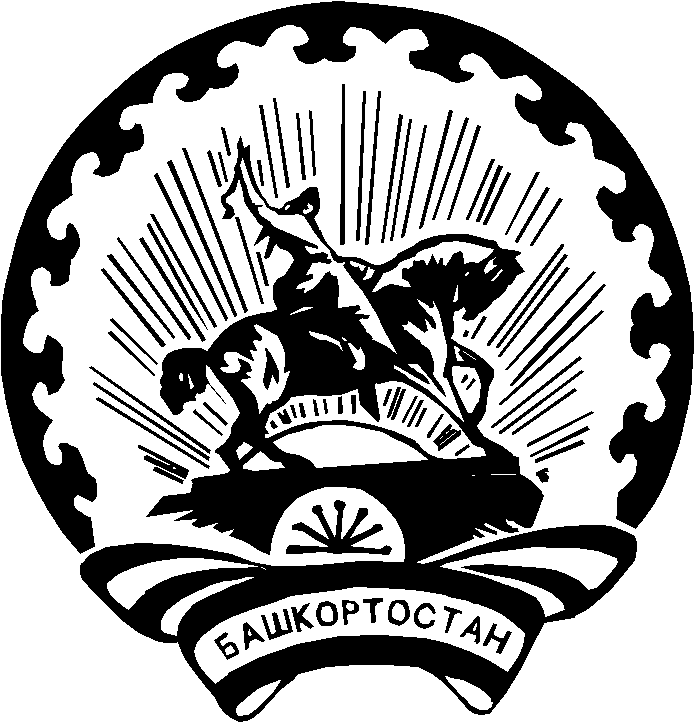 